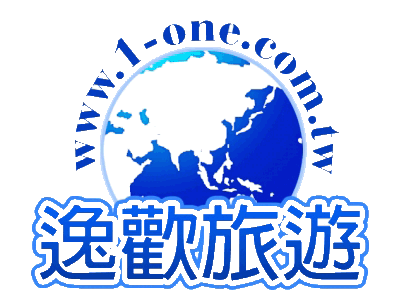 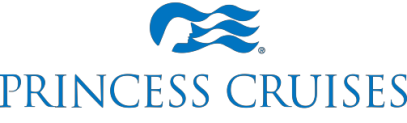 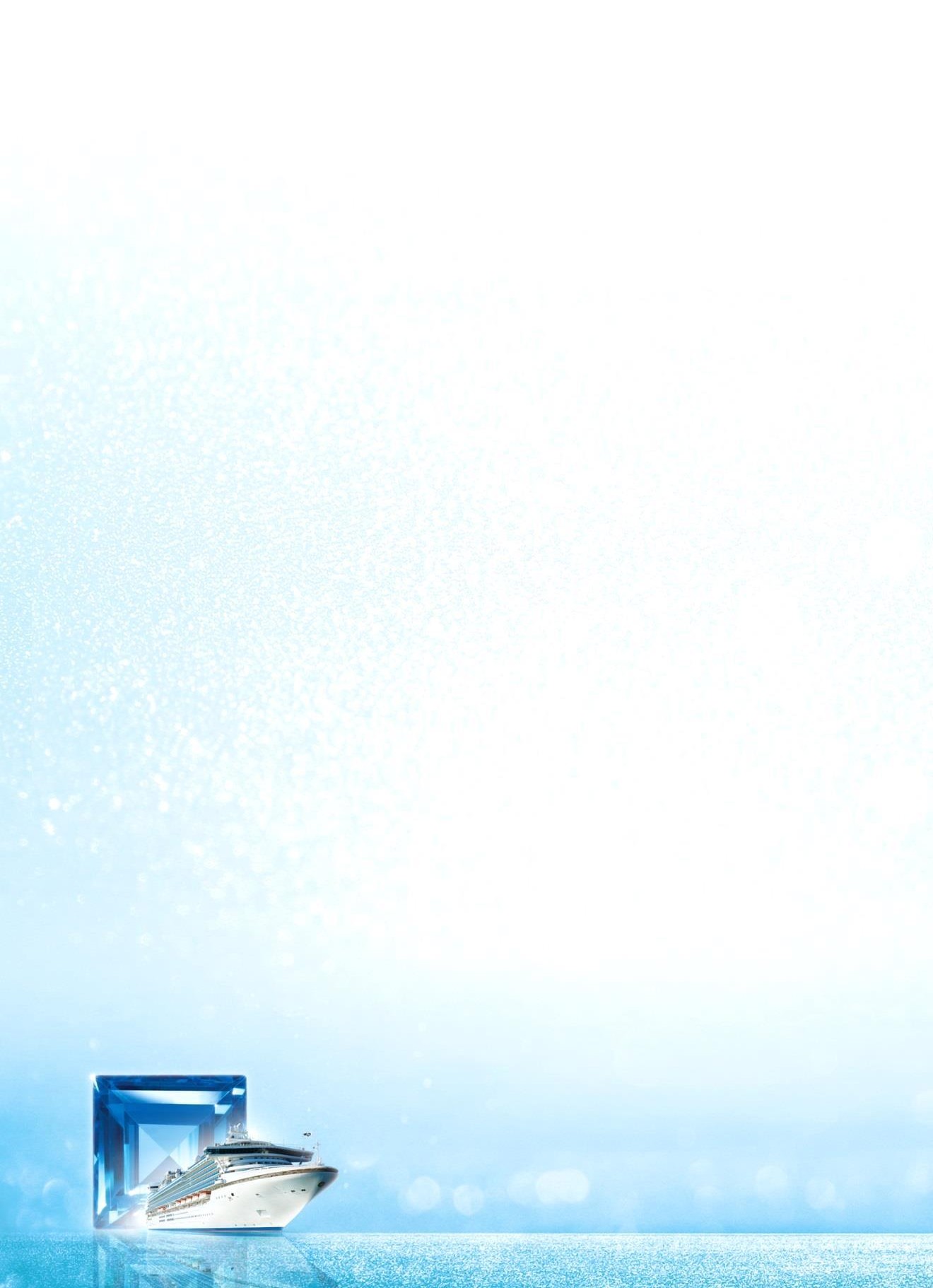 2017 年 5-9 月藍寶石公主號~自費行程景點推薦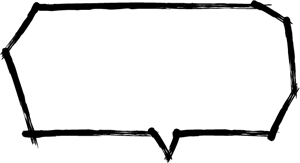 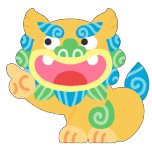 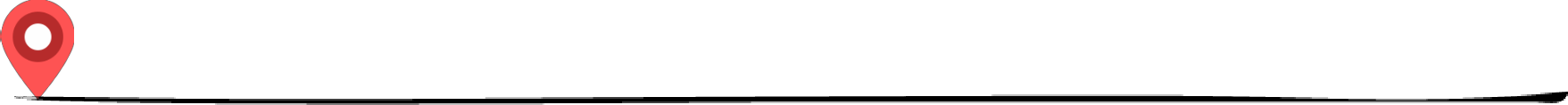 首里城建於 14 世紀後期，它曾是琉球王國國王的宮殿曾數次被摧毀並重建。最後一次是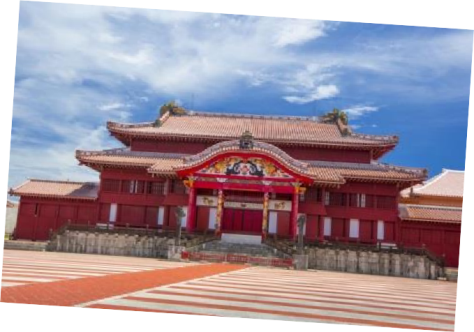 在 1945 年沖繩戰役中被戰火徹底燒毀。此後，借助照片、官方記錄和記憶重建。1992 年重新開放。首里城聞名於世，不僅僅因其建築特色，它還是聯合國世界遺 產之一。其他歷史遺跡包括著名的守禮門以及鄰近的皇家陵墓，也可到城堡頂端欣 賞美妙的那霸市景觀。國際通商店街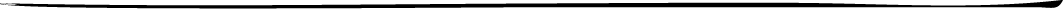 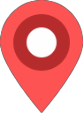 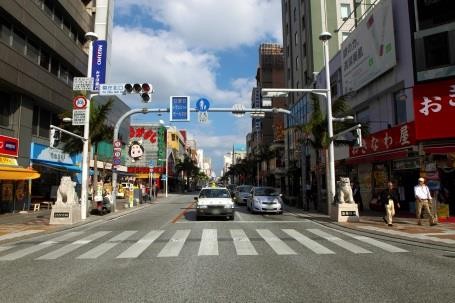 新都心商圈:這個區域是沖繩最受歡迎的購物區之一，大型購物中心林立，附近也有許多不同特色的商店及餐廳。齋場禦嶽沖繩有”日本夏威夷”的美譽，齋場禦嶽或許是沖繩最神聖的地方，其名意為“禦 嶽的淨化之地”。是聯合國世界遺產，也是沖繩七大聖地之一，豐富的自然景觀， 帶有一種特別的平靜和冥想氛圍。禮儀祭壇是由這一俯瞰大海的多岩之岬上自然露 ft的石頭、突起部分和洞穴創建而成。過去人們通過鐘乳石滴到罐中的“天賜聖水” 來占卜命運。現在人們仍然會來此祈禱和冥想。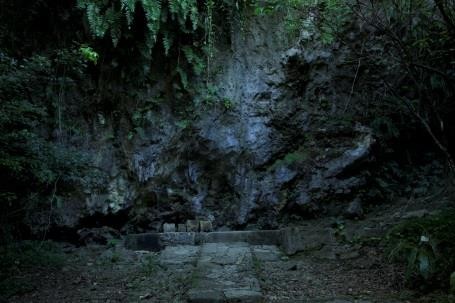 Gangala山谷 沖繩處處可見令人驚艷的地質及Th態奇景穿過一個被當 作會議室和咖啡廳兩用的洞穴。您可以停歇此處，在鐘 乳石之下品嘗咖啡。不要錯過有 150 多年樹齡的 UfushuGajimaru 樹。這棵菩提樹的根盤成了巨大的支柱，曾作 為祈禱者和公共聚會的遮蔽場所。這活躍的一天，必定 能夠充實您的精神、身體和靈魂。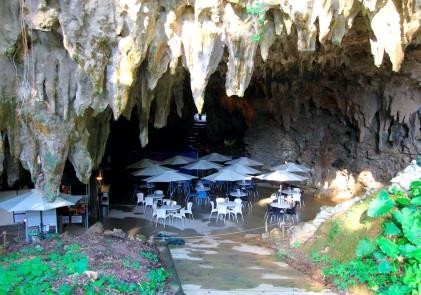 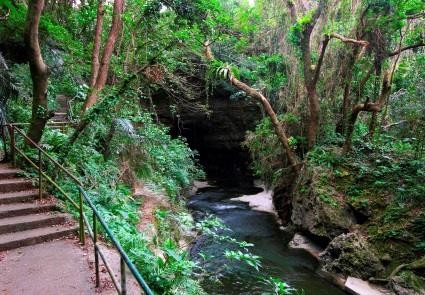 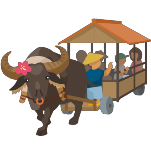 行程 1:  聚焦石垣之旅 (華語導遊，不含餐)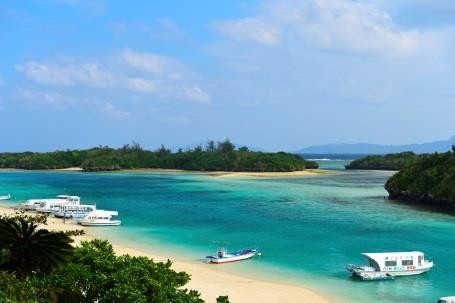 川平灣獲得米其林導覽三星獎評價，是石垣島上最漂亮的景點，也是最佳的拍攝地點。乘 坐玻璃底船是欣賞川平灣的最佳方式，海底下的豐富Th態令人讚嘆！清澈的海水、 顏色耀人形態絕佳的珊瑚礁都會讓您感覺心情愉悅。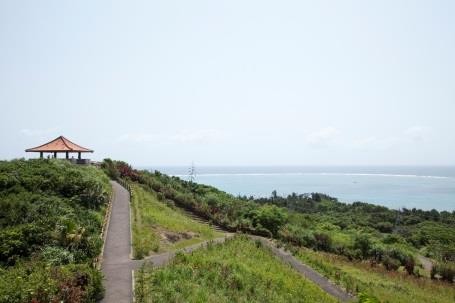 玉取崎展望台 遠眺太平洋和中國東海，無敵海景盡收眼底。展望台位於城市的北部，在晴朗的天 氣裡，您可以在這邊看到一路延伸到伊原間灣和平久保崎的風景。而美麗木槿花更 為美景增添了魅力。竹富島是一個迷人的小島，也是Ryūkȳū文化的代表。TaketomiYugafukan博物館 被竹籬笆環繞，是一座傳統的木造建築物，館內展示了配有音樂的該地區故事 影片。竹富島是一個人口不到 300 人的小島，但卻極富魅力。因為其傳統、保 存完好的琉球村落，已成為最受遊客喜歡的地方之一，村裡的許多房子屋頂都 是由紅黏土裝飾，門外有獅子雕像守衛，還有的由火ft岩壘成的低矮圍牆，其 上爬滿了各色的鮮花。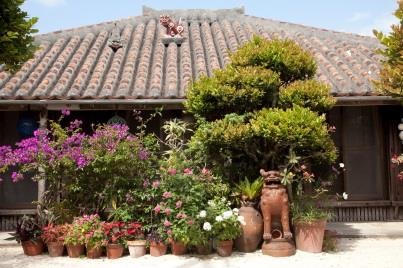 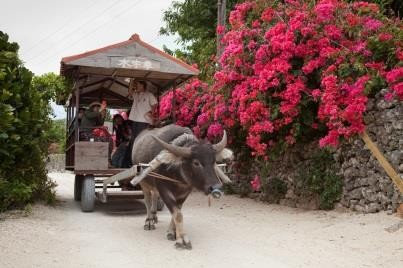 乘坐水牛車是首選的小鎮觀光方式，許多道路都是未鋪砌的白砂小路，慢悠悠的水牛車拉載著遊客沿街而行。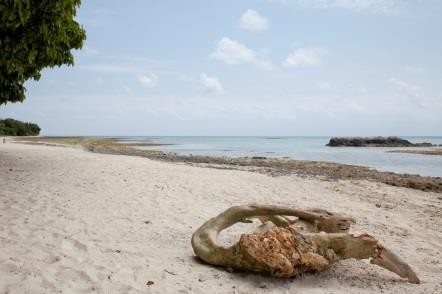 星砂海灘是造訪竹富島另一個必須觀賞的地方，日文稱為Hoshizuna-no-hama，海濱上積聚 的砂是微小甲殼類動物的殼體形成的。您可以自己仔細篩選砂礫以找到小小獨特的星 形砂礫，或者像更多人喜歡的那樣，在紀念品店裡購買。　注意事項: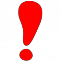 1.	岸上觀光一經報名確認後將不得取消，若自行放棄未參加仍需收取費用2.	岸上觀光費用將於登船後於遊輪上以美金收取(入帳到房帳中)3.	岸上觀光票券會送至艙房內，若未收到請向船上櫃台確認4.	各行程有人數限制，售完不再增加名額5.	兒童是指 2 歲以上 12歲以下之孩童此份文件中圖片使用ft自於: [©沖縄観光コンベンションビューロー][©Okinawa Convention＆Visitors Bureau][©OCVB]～公主遊輪假期藍寶石公主號～沖繩、石垣島自主遊４天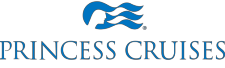 2017公主遊輪假期岸上觀光報名表※報名注意事項1.  報名請填妥以上相關資料2.    岸上觀光一經報名確認後將不得取消，若自行放棄未參加仍需收取費用3.   岸上觀光費用將於登船後於遊輪上以美金收取(入帳到房帳中)4.   岸上觀光票券會送至艙房內，若未收到請向船上櫃台確認5.  各行程有人數限制，售完不再增加名額6.  兒童是指2歲以上12歲以下之孩童業務簽單確認:               　　　　　　　　　　　客戶簽單確認:業務簽單確認日期:　　　　　　　　　　　　　　客戶簽單確認日期:第 1天　　基隆－藍寶石公主號【遊輪17:00啟航】第 1天　　基隆－藍寶石公主號【遊輪17:00啟航】第 1天　　基隆－藍寶石公主號【遊輪17:00啟航】第 1天　　基隆－藍寶石公主號【遊輪17:00啟航】第 1天　　基隆－藍寶石公主號【遊輪17:00啟航】第 1天　　基隆－藍寶石公主號【遊輪17:00啟航】　　今日公主遊輪船隊中１１６,０００噸之◆藍寶石公主號於基隆啟航，您可利用登船前自己遊覽基隆，基隆市位於台灣的東北角，三面環山，一面臨海，為台灣北部重要的國際商港，繁華的港都無論功能及型態上神似香江風情，猶如一個小香港。隨後登上藍寶石公主號，在全船所有人都參加救生演習後，遊輪鳴笛緩緩離開碼頭，啟航駛向大海。(登船後您可前往14樓自助餐廳享用下午茶簡餐，因辦理登船手續導致用餐時間較晚，敬請見諒並感謝您的知悉!)【企畫小語】不用舟車勞頓，更不用天天打包行李，一覺醒來就到了新的國家或新的景點，在旅行過程中，時時沈浸在優美的氛圍中，更有著陸地所沒有的海洋浪漫及冒險感，這就是全世界旅人最嚮往的遊輪旅遊。公主遊輪上以浪漫優雅的風格，提供最精緻的美食及精采娛樂，便利的華語服務更讓您享受海上假期無國界，一旦體驗過就從此愛上這獨一無二的悠閒旅行方式。　　今日公主遊輪船隊中１１６,０００噸之◆藍寶石公主號於基隆啟航，您可利用登船前自己遊覽基隆，基隆市位於台灣的東北角，三面環山，一面臨海，為台灣北部重要的國際商港，繁華的港都無論功能及型態上神似香江風情，猶如一個小香港。隨後登上藍寶石公主號，在全船所有人都參加救生演習後，遊輪鳴笛緩緩離開碼頭，啟航駛向大海。(登船後您可前往14樓自助餐廳享用下午茶簡餐，因辦理登船手續導致用餐時間較晚，敬請見諒並感謝您的知悉!)【企畫小語】不用舟車勞頓，更不用天天打包行李，一覺醒來就到了新的國家或新的景點，在旅行過程中，時時沈浸在優美的氛圍中，更有著陸地所沒有的海洋浪漫及冒險感，這就是全世界旅人最嚮往的遊輪旅遊。公主遊輪上以浪漫優雅的風格，提供最精緻的美食及精采娛樂，便利的華語服務更讓您享受海上假期無國界，一旦體驗過就從此愛上這獨一無二的悠閒旅行方式。　　今日公主遊輪船隊中１１６,０００噸之◆藍寶石公主號於基隆啟航，您可利用登船前自己遊覽基隆，基隆市位於台灣的東北角，三面環山，一面臨海，為台灣北部重要的國際商港，繁華的港都無論功能及型態上神似香江風情，猶如一個小香港。隨後登上藍寶石公主號，在全船所有人都參加救生演習後，遊輪鳴笛緩緩離開碼頭，啟航駛向大海。(登船後您可前往14樓自助餐廳享用下午茶簡餐，因辦理登船手續導致用餐時間較晚，敬請見諒並感謝您的知悉!)【企畫小語】不用舟車勞頓，更不用天天打包行李，一覺醒來就到了新的國家或新的景點，在旅行過程中，時時沈浸在優美的氛圍中，更有著陸地所沒有的海洋浪漫及冒險感，這就是全世界旅人最嚮往的遊輪旅遊。公主遊輪上以浪漫優雅的風格，提供最精緻的美食及精采娛樂，便利的華語服務更讓您享受海上假期無國界，一旦體驗過就從此愛上這獨一無二的悠閒旅行方式。　　今日公主遊輪船隊中１１６,０００噸之◆藍寶石公主號於基隆啟航，您可利用登船前自己遊覽基隆，基隆市位於台灣的東北角，三面環山，一面臨海，為台灣北部重要的國際商港，繁華的港都無論功能及型態上神似香江風情，猶如一個小香港。隨後登上藍寶石公主號，在全船所有人都參加救生演習後，遊輪鳴笛緩緩離開碼頭，啟航駛向大海。(登船後您可前往14樓自助餐廳享用下午茶簡餐，因辦理登船手續導致用餐時間較晚，敬請見諒並感謝您的知悉!)【企畫小語】不用舟車勞頓，更不用天天打包行李，一覺醒來就到了新的國家或新的景點，在旅行過程中，時時沈浸在優美的氛圍中，更有著陸地所沒有的海洋浪漫及冒險感，這就是全世界旅人最嚮往的遊輪旅遊。公主遊輪上以浪漫優雅的風格，提供最精緻的美食及精采娛樂，便利的華語服務更讓您享受海上假期無國界，一旦體驗過就從此愛上這獨一無二的悠閒旅行方式。　　今日公主遊輪船隊中１１６,０００噸之◆藍寶石公主號於基隆啟航，您可利用登船前自己遊覽基隆，基隆市位於台灣的東北角，三面環山，一面臨海，為台灣北部重要的國際商港，繁華的港都無論功能及型態上神似香江風情，猶如一個小香港。隨後登上藍寶石公主號，在全船所有人都參加救生演習後，遊輪鳴笛緩緩離開碼頭，啟航駛向大海。(登船後您可前往14樓自助餐廳享用下午茶簡餐，因辦理登船手續導致用餐時間較晚，敬請見諒並感謝您的知悉!)【企畫小語】不用舟車勞頓，更不用天天打包行李，一覺醒來就到了新的國家或新的景點，在旅行過程中，時時沈浸在優美的氛圍中，更有著陸地所沒有的海洋浪漫及冒險感，這就是全世界旅人最嚮往的遊輪旅遊。公主遊輪上以浪漫優雅的風格，提供最精緻的美食及精采娛樂，便利的華語服務更讓您享受海上假期無國界，一旦體驗過就從此愛上這獨一無二的悠閒旅行方式。　　今日公主遊輪船隊中１１６,０００噸之◆藍寶石公主號於基隆啟航，您可利用登船前自己遊覽基隆，基隆市位於台灣的東北角，三面環山，一面臨海，為台灣北部重要的國際商港，繁華的港都無論功能及型態上神似香江風情，猶如一個小香港。隨後登上藍寶石公主號，在全船所有人都參加救生演習後，遊輪鳴笛緩緩離開碼頭，啟航駛向大海。(登船後您可前往14樓自助餐廳享用下午茶簡餐，因辦理登船手續導致用餐時間較晚，敬請見諒並感謝您的知悉!)【企畫小語】不用舟車勞頓，更不用天天打包行李，一覺醒來就到了新的國家或新的景點，在旅行過程中，時時沈浸在優美的氛圍中，更有著陸地所沒有的海洋浪漫及冒險感，這就是全世界旅人最嚮往的遊輪旅遊。公主遊輪上以浪漫優雅的風格，提供最精緻的美食及精采娛樂，便利的華語服務更讓您享受海上假期無國界，一旦體驗過就從此愛上這獨一無二的悠閒旅行方式。早餐Ｘ：午餐Ｘ：登船後可享用下午茶簡餐午餐Ｘ：登船後可享用下午茶簡餐午餐Ｘ：登船後可享用下午茶簡餐午餐Ｘ：登船後可享用下午茶簡餐晚餐○：豪華遊輪住　　宿：藍寶石公主號 Sapphire Princess住　　宿：藍寶石公主號 Sapphire Princess住　　宿：藍寶石公主號 Sapphire Princess住　　宿：藍寶石公主號 Sapphire Princess住　　宿：藍寶石公主號 Sapphire Princess住　　宿：藍寶石公主號 Sapphire Princess第 2天　那霸‧日本沖繩 (今日觀光行程敬請自費自理)【遊輪13:30抵達、22:00起航】第 2天　那霸‧日本沖繩 (今日觀光行程敬請自費自理)【遊輪13:30抵達、22:00起航】第 2天　那霸‧日本沖繩 (今日觀光行程敬請自費自理)【遊輪13:30抵達、22:00起航】第 2天　那霸‧日本沖繩 (今日觀光行程敬請自費自理)【遊輪13:30抵達、22:00起航】第 2天　那霸‧日本沖繩 (今日觀光行程敬請自費自理)【遊輪13:30抵達、22:00起航】第 2天　那霸‧日本沖繩 (今日觀光行程敬請自費自理)【遊輪13:30抵達、22:00起航】　　今日遊輪抵達琉球群島中最大島沖繩島的首府【那霸市】。【那霸市】位於沖繩島南部西海岸，琉球列島上最大的城市，現為沖繩縣的政治、經濟中樞。由於近年來的沖繩地區旅遊事業發達，位於市區的國際通大街及市郊的首里城成為那霸最有名的景點。那霸市原來是作琉球王朝時代的首都──首里的外港而繁榮起來的城市，它與中國和東南亞之間的交流也很頻繁。首里城、沖繩臨濟宗的總寺院園覺寺遺址、琉球王玉陵墓等處都能夠讓人領略到琉球王朝時代的風貌。今天遊輪抵達後自由活動，您可自行搭乘計程車或公共交通工具前往那霸市各大景　　今日遊輪抵達琉球群島中最大島沖繩島的首府【那霸市】。【那霸市】位於沖繩島南部西海岸，琉球列島上最大的城市，現為沖繩縣的政治、經濟中樞。由於近年來的沖繩地區旅遊事業發達，位於市區的國際通大街及市郊的首里城成為那霸最有名的景點。那霸市原來是作琉球王朝時代的首都──首里的外港而繁榮起來的城市，它與中國和東南亞之間的交流也很頻繁。首里城、沖繩臨濟宗的總寺院園覺寺遺址、琉球王玉陵墓等處都能夠讓人領略到琉球王朝時代的風貌。今天遊輪抵達後自由活動，您可自行搭乘計程車或公共交通工具前往那霸市各大景　　今日遊輪抵達琉球群島中最大島沖繩島的首府【那霸市】。【那霸市】位於沖繩島南部西海岸，琉球列島上最大的城市，現為沖繩縣的政治、經濟中樞。由於近年來的沖繩地區旅遊事業發達，位於市區的國際通大街及市郊的首里城成為那霸最有名的景點。那霸市原來是作琉球王朝時代的首都──首里的外港而繁榮起來的城市，它與中國和東南亞之間的交流也很頻繁。首里城、沖繩臨濟宗的總寺院園覺寺遺址、琉球王玉陵墓等處都能夠讓人領略到琉球王朝時代的風貌。今天遊輪抵達後自由活動，您可自行搭乘計程車或公共交通工具前往那霸市各大景　　今日遊輪抵達琉球群島中最大島沖繩島的首府【那霸市】。【那霸市】位於沖繩島南部西海岸，琉球列島上最大的城市，現為沖繩縣的政治、經濟中樞。由於近年來的沖繩地區旅遊事業發達，位於市區的國際通大街及市郊的首里城成為那霸最有名的景點。那霸市原來是作琉球王朝時代的首都──首里的外港而繁榮起來的城市，它與中國和東南亞之間的交流也很頻繁。首里城、沖繩臨濟宗的總寺院園覺寺遺址、琉球王玉陵墓等處都能夠讓人領略到琉球王朝時代的風貌。今天遊輪抵達後自由活動，您可自行搭乘計程車或公共交通工具前往那霸市各大景　　今日遊輪抵達琉球群島中最大島沖繩島的首府【那霸市】。【那霸市】位於沖繩島南部西海岸，琉球列島上最大的城市，現為沖繩縣的政治、經濟中樞。由於近年來的沖繩地區旅遊事業發達，位於市區的國際通大街及市郊的首里城成為那霸最有名的景點。那霸市原來是作琉球王朝時代的首都──首里的外港而繁榮起來的城市，它與中國和東南亞之間的交流也很頻繁。首里城、沖繩臨濟宗的總寺院園覺寺遺址、琉球王玉陵墓等處都能夠讓人領略到琉球王朝時代的風貌。今天遊輪抵達後自由活動，您可自行搭乘計程車或公共交通工具前往那霸市各大景　　今日遊輪抵達琉球群島中最大島沖繩島的首府【那霸市】。【那霸市】位於沖繩島南部西海岸，琉球列島上最大的城市，現為沖繩縣的政治、經濟中樞。由於近年來的沖繩地區旅遊事業發達，位於市區的國際通大街及市郊的首里城成為那霸最有名的景點。那霸市原來是作琉球王朝時代的首都──首里的外港而繁榮起來的城市，它與中國和東南亞之間的交流也很頻繁。首里城、沖繩臨濟宗的總寺院園覺寺遺址、琉球王玉陵墓等處都能夠讓人領略到琉球王朝時代的風貌。今天遊輪抵達後自由活動，您可自行搭乘計程車或公共交通工具前往那霸市各大景早餐○：豪華遊輪午餐○：豪華遊輪午餐○：豪華遊輪午餐○：豪華遊輪晚餐○：豪華遊輪晚餐○：豪華遊輪住　　宿：藍寶石公主號 Sapphire Princess住　　宿：藍寶石公主號 Sapphire Princess住　　宿：藍寶石公主號 Sapphire Princess住　　宿：藍寶石公主號 Sapphire Princess住　　宿：藍寶石公主號 Sapphire Princess住　　宿：藍寶石公主號 Sapphire Princess第 3天　　石垣島 (今日觀光行程敬請自費自理) 【遊輪11:00抵達、20:00起航】第 3天　　石垣島 (今日觀光行程敬請自費自理) 【遊輪11:00抵達、20:00起航】第 3天　　石垣島 (今日觀光行程敬請自費自理) 【遊輪11:00抵達、20:00起航】第 3天　　石垣島 (今日觀光行程敬請自費自理) 【遊輪11:00抵達、20:00起航】第 3天　　石垣島 (今日觀光行程敬請自費自理) 【遊輪11:00抵達、20:00起航】第 3天　　石垣島 (今日觀光行程敬請自費自理) 【遊輪11:00抵達、20:00起航】　　今日抵達沖繩縣僅次於本島和西表島的第三大島【石垣島】【石垣島】面積共有兩百二十二平方公里，海岸線全長為一百四十公里，位於那霸西南約四百三十公里處的東海上。石垣島為八重諸島的主島，且位於八重山諸島的中心，這裏集中了該地區80%的人口，是該地區的政治、經濟和交通中心。這裡碧藍海水的吸引來觀光的客人絡繹不絕，現已成為體驗沖繩南方島嶼熱帶風情的中心地，是一座充滿著奇妙魅力的觀光勝地。今天遊輪抵達後自由活動，您可自行搭乘計程車或公共交通工具前往各大景點觀光或購物　　今日抵達沖繩縣僅次於本島和西表島的第三大島【石垣島】【石垣島】面積共有兩百二十二平方公里，海岸線全長為一百四十公里，位於那霸西南約四百三十公里處的東海上。石垣島為八重諸島的主島，且位於八重山諸島的中心，這裏集中了該地區80%的人口，是該地區的政治、經濟和交通中心。這裡碧藍海水的吸引來觀光的客人絡繹不絕，現已成為體驗沖繩南方島嶼熱帶風情的中心地，是一座充滿著奇妙魅力的觀光勝地。今天遊輪抵達後自由活動，您可自行搭乘計程車或公共交通工具前往各大景點觀光或購物　　今日抵達沖繩縣僅次於本島和西表島的第三大島【石垣島】【石垣島】面積共有兩百二十二平方公里，海岸線全長為一百四十公里，位於那霸西南約四百三十公里處的東海上。石垣島為八重諸島的主島，且位於八重山諸島的中心，這裏集中了該地區80%的人口，是該地區的政治、經濟和交通中心。這裡碧藍海水的吸引來觀光的客人絡繹不絕，現已成為體驗沖繩南方島嶼熱帶風情的中心地，是一座充滿著奇妙魅力的觀光勝地。今天遊輪抵達後自由活動，您可自行搭乘計程車或公共交通工具前往各大景點觀光或購物　　今日抵達沖繩縣僅次於本島和西表島的第三大島【石垣島】【石垣島】面積共有兩百二十二平方公里，海岸線全長為一百四十公里，位於那霸西南約四百三十公里處的東海上。石垣島為八重諸島的主島，且位於八重山諸島的中心，這裏集中了該地區80%的人口，是該地區的政治、經濟和交通中心。這裡碧藍海水的吸引來觀光的客人絡繹不絕，現已成為體驗沖繩南方島嶼熱帶風情的中心地，是一座充滿著奇妙魅力的觀光勝地。今天遊輪抵達後自由活動，您可自行搭乘計程車或公共交通工具前往各大景點觀光或購物　　今日抵達沖繩縣僅次於本島和西表島的第三大島【石垣島】【石垣島】面積共有兩百二十二平方公里，海岸線全長為一百四十公里，位於那霸西南約四百三十公里處的東海上。石垣島為八重諸島的主島，且位於八重山諸島的中心，這裏集中了該地區80%的人口，是該地區的政治、經濟和交通中心。這裡碧藍海水的吸引來觀光的客人絡繹不絕，現已成為體驗沖繩南方島嶼熱帶風情的中心地，是一座充滿著奇妙魅力的觀光勝地。今天遊輪抵達後自由活動，您可自行搭乘計程車或公共交通工具前往各大景點觀光或購物　　今日抵達沖繩縣僅次於本島和西表島的第三大島【石垣島】【石垣島】面積共有兩百二十二平方公里，海岸線全長為一百四十公里，位於那霸西南約四百三十公里處的東海上。石垣島為八重諸島的主島，且位於八重山諸島的中心，這裏集中了該地區80%的人口，是該地區的政治、經濟和交通中心。這裡碧藍海水的吸引來觀光的客人絡繹不絕，現已成為體驗沖繩南方島嶼熱帶風情的中心地，是一座充滿著奇妙魅力的觀光勝地。今天遊輪抵達後自由活動，您可自行搭乘計程車或公共交通工具前往各大景點觀光或購物早餐○：豪華遊輪早餐○：豪華遊輪午餐○：豪華遊輪晚餐○：豪華遊輪晚餐○：豪華遊輪晚餐○：豪華遊輪住　　宿：藍寶石公主號 Sapphire Princess住　　宿：藍寶石公主號 Sapphire Princess住　　宿：藍寶石公主號 Sapphire Princess住　　宿：藍寶石公主號 Sapphire Princess住　　宿：藍寶石公主號 Sapphire Princess住　　宿：藍寶石公主號 Sapphire Princess第 4天　　基隆【遊輪07:00抵達】第 4天　　基隆【遊輪07:00抵達】第 4天　　基隆【遊輪07:00抵達】第 4天　　基隆【遊輪07:00抵達】第 4天　　基隆【遊輪07:00抵達】第 4天　　基隆【遊輪07:00抵達】　　今日，藍寶石公主號返抵基隆，結束四天三夜愉快的遊輪海上假期，返回闊別多日的甜蜜家園。　　今日，藍寶石公主號返抵基隆，結束四天三夜愉快的遊輪海上假期，返回闊別多日的甜蜜家園。　　今日，藍寶石公主號返抵基隆，結束四天三夜愉快的遊輪海上假期，返回闊別多日的甜蜜家園。　　今日，藍寶石公主號返抵基隆，結束四天三夜愉快的遊輪海上假期，返回闊別多日的甜蜜家園。　　今日，藍寶石公主號返抵基隆，結束四天三夜愉快的遊輪海上假期，返回闊別多日的甜蜜家園。　　今日，藍寶石公主號返抵基隆，結束四天三夜愉快的遊輪海上假期，返回闊別多日的甜蜜家園。早餐○：豪華遊輪早餐○：豪華遊輪午餐Ｘ：午餐Ｘ：晚餐Ｘ： 晚餐Ｘ： 住　　宿：甜蜜的家住　　宿：甜蜜的家住　　宿：甜蜜的家住　　宿：甜蜜的家住　　宿：甜蜜的家住　　宿：甜蜜的家【本行程之各項內容及價格因季節、氣候等其他因素而有所變動，請依出發前說明會資料為主，不另行通知】費用包含: 遊輪船艙費用、港務稅費、遊輪小費全程停靠點岸上觀光附加費用敬請參閱公主遊輪岸上觀光行程介紹本行程全程未派遣隨團領隊跟隨, 由遊輪上服務人員服務全省至基隆港來回交通敬請自理【本行程之各項內容及價格因季節、氣候等其他因素而有所變動，請依出發前說明會資料為主，不另行通知】費用包含: 遊輪船艙費用、港務稅費、遊輪小費全程停靠點岸上觀光附加費用敬請參閱公主遊輪岸上觀光行程介紹本行程全程未派遣隨團領隊跟隨, 由遊輪上服務人員服務全省至基隆港來回交通敬請自理【本行程之各項內容及價格因季節、氣候等其他因素而有所變動，請依出發前說明會資料為主，不另行通知】費用包含: 遊輪船艙費用、港務稅費、遊輪小費全程停靠點岸上觀光附加費用敬請參閱公主遊輪岸上觀光行程介紹本行程全程未派遣隨團領隊跟隨, 由遊輪上服務人員服務全省至基隆港來回交通敬請自理【本行程之各項內容及價格因季節、氣候等其他因素而有所變動，請依出發前說明會資料為主，不另行通知】費用包含: 遊輪船艙費用、港務稅費、遊輪小費全程停靠點岸上觀光附加費用敬請參閱公主遊輪岸上觀光行程介紹本行程全程未派遣隨團領隊跟隨, 由遊輪上服務人員服務全省至基隆港來回交通敬請自理【本行程之各項內容及價格因季節、氣候等其他因素而有所變動，請依出發前說明會資料為主，不另行通知】費用包含: 遊輪船艙費用、港務稅費、遊輪小費全程停靠點岸上觀光附加費用敬請參閱公主遊輪岸上觀光行程介紹本行程全程未派遣隨團領隊跟隨, 由遊輪上服務人員服務全省至基隆港來回交通敬請自理【本行程之各項內容及價格因季節、氣候等其他因素而有所變動，請依出發前說明會資料為主，不另行通知】費用包含: 遊輪船艙費用、港務稅費、遊輪小費全程停靠點岸上觀光附加費用敬請參閱公主遊輪岸上觀光行程介紹本行程全程未派遣隨團領隊跟隨, 由遊輪上服務人員服務全省至基隆港來回交通敬請自理旅行社名稱報名日期ft發航次旅客姓名手機號碼目的地行程價格報名人數(成人)報名人數(兒童)金額沖繩琉球風情之旅OKA - 218美金65/ 成人；59/ 兒童沖繩沖繩購物之旅 OKA-287美金39/ 成人；35/ 兒童沖繩ft谷健行之旅 OKA - 473美金89/ 成人；85/ 兒童石垣島石垣探索之旅 ISG-108(僅限5天4夜行程)美金279/ 成人；219/ 兒童石垣島西表島叢林之旅 ISG-118(僅限5天4夜行程)美金189/ 成人；159/ 兒童石垣島聚焦石垣之旅ISG-203美金79/ 成人；75/ 兒童石垣島竹富島文化之旅 ISG - 218美金149/ 成人；139/ 兒童宮古島(僅限5天4夜行程)宮古島巴士之旅 MMY-285美金29/ 成人；29/ 兒童宮古島(僅限5天4夜行程)黃金溫泉之旅MMY-233美金89/ 成人；85/ 兒童宮古島(僅限5天4夜行程)宮古島北部之旅MMY-218美金99